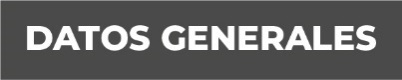 Nombre: YENI ANGELICA ESQUIVEL ALVAREZGrado de Escolaridad: LICENCIATURA EN DERECHOCédula Profesional (Licenciatura): 08786884Teléfono de Oficina: 2295503572.Correo Electrónico: Formación Académica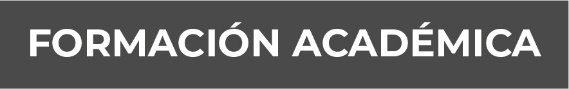 Año:  2009-2014 Titulo y Cedula Licenciatura en Derecho Esc: Ciudad Xalapa-País México Universidad Filadelfia de México. Año: 2007-2009 Titulo Certificado de Bachillerato Ciudad Xalapa-País México Instituto Veracruzano de Educación Superior. Trayectoria Profesional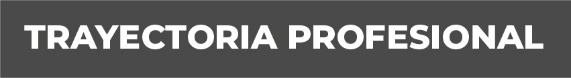 Año:  De 03-04-2004 a 10/11/2010 Xalapa Veracruz-México NOMBRE DE LA EMPRESA, STIRT SECCION XALAPA, Sector Laboral. Cargo ocupado: Asistente Administrativo. Tareas realizadas: Elaboración de Oficios. Organización de Eventos, Archivo, Asambleas Sindicales, ETC. Año:  10-09-2006 a 13/03/2010 Xalapa Veracruz-México NOMBRE DE LA EMPRESA GRUPO AVANRADIO XALAPA, Sector Comunicaciones Cargo ocupado: Locutora Operadora Tareas realizadas: Operadora de Cabina, Grabación de Spots, Entrevistas Radiofónicas ETC. Año:2014-2019 DESPACHO JURIDICO “DEJUPSI”, Atención Jurídica a Particulares, PENAL, CIVIL, MERCANTIL Y LABORAL.Año: 2019 Facilitadora primera de la Sub-Unidad de atención temprana en Nautla Veracruz en Fiscalía General de Veracruz. 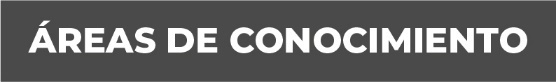 Durante mi trayectoria laboral inicie laborando en el año 2004 a las oficinas del sindicato de Radio y Televisión de Veracruz, posteriormente ingrese como locutora-operadora de cabina, al mismo tiempo ingrese a estudiar la licenciatura en derecho, que me dio la oportunidad de trabajar en un despacho jurídico en donde adquirí conocimientos diversas áreas, civil, penal, laboral entre otras. En el año 2019 FISCALIA GENERAL DE VERACRUZ, emitió la convocatoria para el curso de mecanismos alternativos de solución de controversias, mismo que acredite y obtuve la constancia correspondiente, en su siguiente convocatoria que  fue la de CERTIFICACION DE FACILITADORES, en la cual me inscribí y obtuve la constancia y certificación, al haber acreditado los exámenes correspondiente, fui asignada a la SUB-UNIDAD DE ATENCION TEMPRANA DE NAUTLA DEL IX DISTRITO JUDICIAL DE MISANTLA, lugar donde actualmente me encuentro laborando.   Así mismo he participado en diferentes cursos y conferencias:  PARTICIPACION EN LA CONFERENCIA MAGISTRAL “JERARQUIA DE LOS TRATADOS INERNACIONALES EN EL ORDEN JURÍDICO MÉXICANO”. PARTICIPACION EN EL CURSO ESPECIALIZADO: “CONVENCION PARA LA ELIMINACIÓN DE TODAS LAS FORMAS DE DISCRIMINACIÓN CONTRA LA MUJER CEDAW”. PARTICIPACIÓN CURSO-TALLER DE REDACCIÓN PARA MEDIOS” STIRT XALAPA. ASISTENCIA A LA CONFERENCIA MAGISTRAL “VALORACIÓN DE LA PRUEBA” SUPREMA CORTE DE JUSTICIA DE LA NACIONCursos, Diplomados, Congresos, Concursos, Proyectos Humanitarios PARTICIPACION EN LA CONFSSSSSERENCIA MDEDEDEDEDEDEAGISTRAL “JERARQUIA DE LOS TRATADOS INERNACIONALES EN EL ORDEN JURÍDICO MÉXICANO”. FORMACIONES ADICIONALES E INTERESES Cursos, Diplomados, Congresos, Concursos, Proyectos Humanitarios PARTICIPACION EN LA CO FORMACIONES ADICIONALES E INTERESES Cursos, Diplomados, Congresos, Concursos, Proyectos Humanitarios PARTICIPACION EN LA CONFERENCIA MAGISTRAL “JERARQUIA DE LOS TRATADOS INERNACIONALES EN EL ORDEN JURÍDICO MÉXICANO”. 	XXXXXXPARTICIPACION EN EL CURSO ESPECIALIZADO: “CONVENCION PARA LA ELIMINACIÓN DE TODAS LAS FORMAS DE DISCRIMINACIÓN CONTRA LA MUJER CEDAW”. PARTICIPACIÓN CURSO-TALLER DE REDACCIÓN PARA MEDIOS” STIRT XALAPA. ASISTENCIA A LA CONFERENCIA MAGISTRAL “VALORACIÓN DE LA PRUEBA” SUPREMA CORTE DE JUSTICIA DE LA NACIONNFERENCIA MAGISTRAL “JERARQUIA DE LOS TRATADOS INERNACIONALES EN EL ORDEN JURÍDICO MÉXICANO”. PARTICIPACION EN EL CURSO ESPECIALIZADO: “CONVENCION PARA LA ELIMINACIÓN DE TODAS LAS FORMAS DE DISCRIMINACIÓN CONTRA LA MUJER CEDAW”. PARTICIPACILAPA. ASISTENCIA A LA CONFERENCIA MAGISTRAL “VALORACIÓN DE LA PRUEBA” SUPREMA CORTE DE JUSTICIA DE LA NACIONPARTICIPACION EN EL CURSO ESPECIALIZADO: “CONVENCION PARA LA ELIMINACIÓN DE TODAS LAS FORMAS DE DISCRIMINACIÓN CONTRA LA MUJER CEDAW”. PARTICIPACIÓN CURSO-TALLER DE REDACCIÓN PARA MEDIOS” STIRT XALAPA. ASISTENCIA A LA CONFERENCIA MAGISTRAL “VALORACIÓN DE LA PRUEBA” SUPREMA CORTE DE JUSTICIA DE LA NACION